 I Notice, I Wonder, It Reminds Me Of Student Worksheet  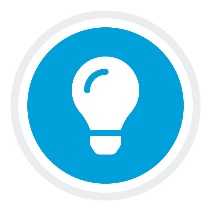 ORGANISMNOTICEObservationsWhat do I see?WONDERQuestionsWhat questions do I have about my observations?REMINDS ME OFConnectionsWhat do my observations make me think of?